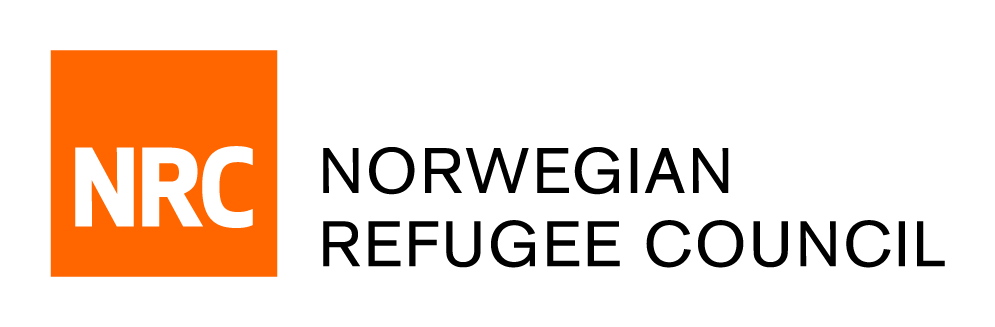 Tender NoticeiI2SelfLearnITB.SY.2018.7893NRC Syria Response  in Amman, Jordan is soliciting bids from reputable suppliers for a service to use mobile devices to deliver Self-Learning educational materials and remote support to learners.Deadline for submissions: The deadline for submission of bids is 10:00 hrs GMT/ (12:00 pm Jordan timing)on 01, April 2018 companies who do not submit their bid by this deadline will not be considered. The complete tender dossier in English language can be obtained by e-mail, free of charge, up until the day before the closing date 01 April 2018. The tender dossier can be requested by emailing sy.procurement@nrc.no quoting reference number ITB.SY.2018.7893 and stating the name of the company requesting the documents. 